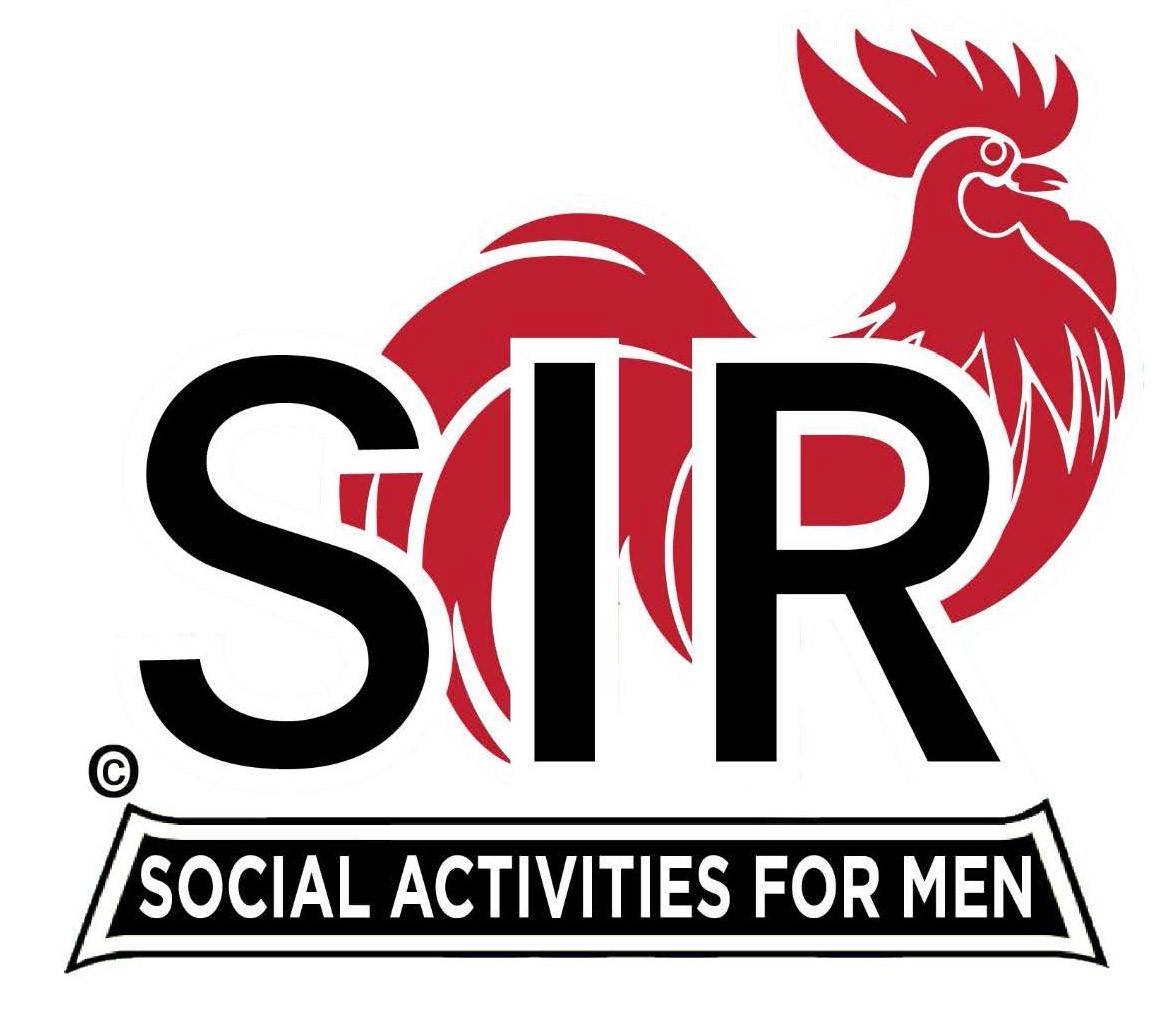 Las Trampas Branch 116Luncheon Meeting AgendaJune 19, 2023, 10:30 AM 10:30   	             Check – In 		Greeters at the door – Paul Ramacciotti, Alan Pope		Treasurer Table – Jeff Johnson, Al Satake, Charlie Guthrie 		Name Tags Table – Michael Schneider		Raffle Table – Ben Bryce, Dave Heck11:25 		Five Minute Call  11:30		Call to order: 		Pledge of Allegiance – Big Sir		Chaplain – Ron Armijo		Memorial * Robbie Robinson – Roger CraigSunshine Update – Roger Craig11:40 		Branch Updates – Roger Craig		Welcome Guests –                         New Members – Jim Wilson (Don Schroeder)12:00		Lunch Served12:20 		Activity Chairs Report12:25               Story Teller – Mac McGloughlin 12:30 		Introduce Speaker – Allan Farbman  1:05		Speaker Thank You – Alan Farbman  1:10		Raffle Drawing – Ben BryceBirthday Boys (May, June) – Little Sir – Alan PopeSing Happy Birthday – Music – Paul King, Dave Harris  1:20 		Sing “God Bless America” – Paul King, Dave Harris  1:25 		Closing Remarks / Adjourn 